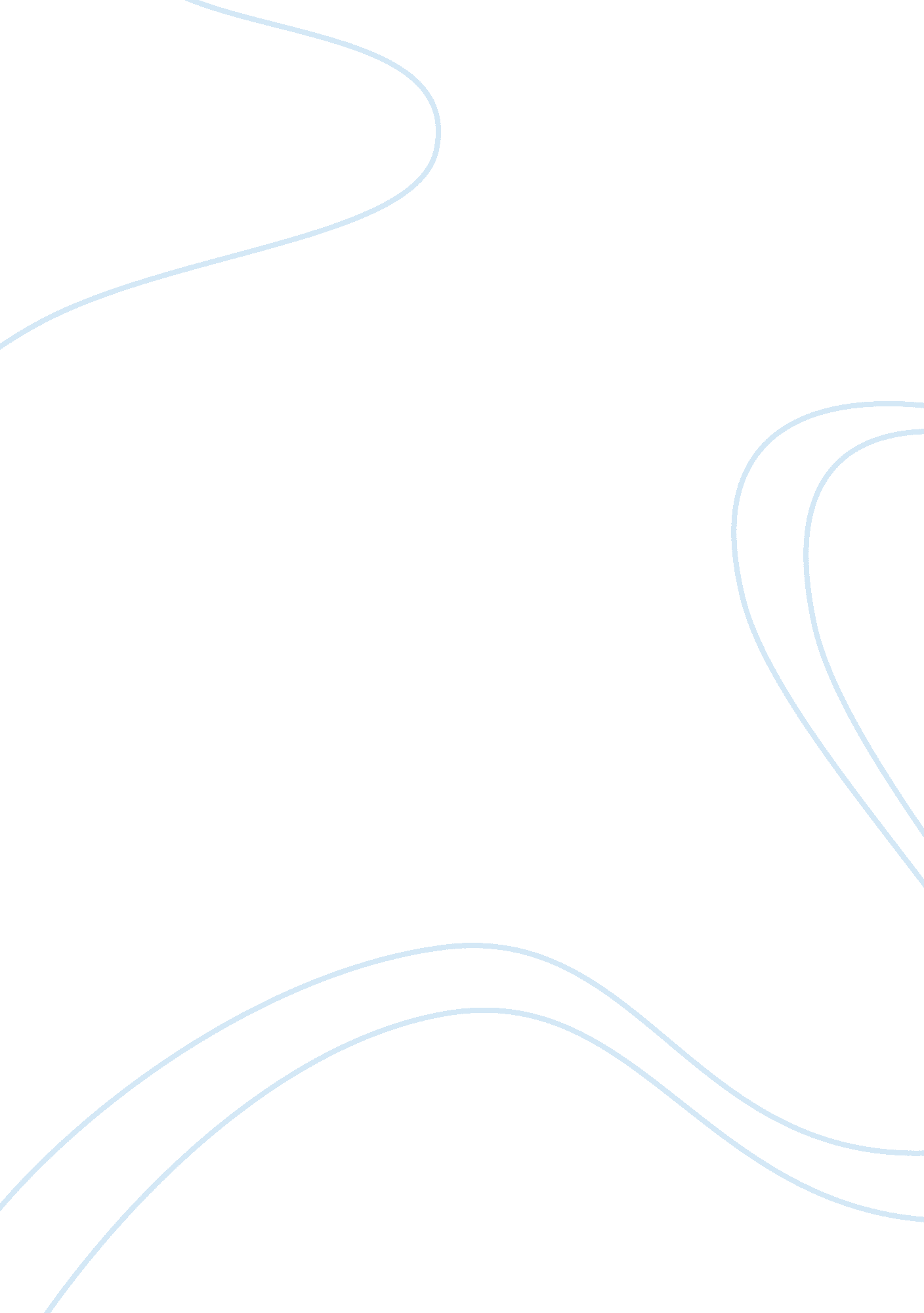 Free essay on as an alternative, he prefers that the companies develop english co...Business, Company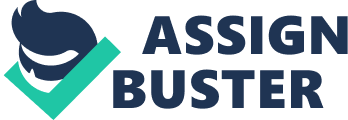 Questions on Meaning - According to Nordlinger, this happens, because of the high number of Hispanic workers that are on this field and the employers think these workers need to just understand basic words to do their job. 
He blames the companies for this, because of omly teaching the American superiors some Spanish words, instead of teaching English to the workers, and don't let them fit in the American culture. This way, they can have more profit and less spending on their workers. 
- Nordlinger objects to classes in “ Survival” and “ Command” Spanish, because he believes that immigrants came to America to fit in the society, and so they should be able to learn the language immediately. - Nordlinger says with his conclusion sentences that every citizen in the United States, having been born there or not, should have the same right and access to the language and that immigrants, wanting to be a part of the American society, should learn English. For “ we”, the author means all Americans, native and from other countries; and what “ all of us”, as he says, stand to lose is afeat of saying that Americans should truly defend liberty, freedom and equality for everyone and that they are not doing this. 
- Nordlinger wants to call the people’s attention to the fact that the American companies are not giving equal rights to everyone, because immigrants that come to the country want to make part of the United States society, but don't have English classes. So immigrants are separated from the American society and this is important to change. 